Sponsorship Application FormI/We hereby offer sponsorship to the 138th Sykehouse Show to be held at Sykehouse (DN14 9AS) on Sunday 6th  August 2023Name of Company … … … … … … … … … … … … … … … … … … … … … … … … Address … … … … … … … … … … … … … … … … … … … … … … … … … … … … … … … … … … … … … … … … … … … … … … … …  Post Code … … … … … … … … … Telephone No … … … … … … … … … … … … … … … … … … …Contact Name … … … … … … … … … … … … … … … … … … …Please tick appropriate box        I/We wish to continue sponsorship the same as in previous years       I/We wish to increase my sponsorship to £ … … … … … ….              I/We wish to be Patron/s of the Show        Please contact me to discuss changes to my/our sponsorshipPlease indicate which class/area you prefer your sponsorship is to be placed with … … … … … … … … … … … … … … … … … … … … … … … … … … … … … … …On receipt, an official invoice will be sent in respect of your sponsorship.  Alternatively a cheque made payable to Sykehouse Show may be sent with this form and a receipted invoice will be issued.  BACs details S/C 40-44-14  A/C 41143417Total £ … … … … … …  		Advertising copy enc / to followPlease return to: Mrs C Smith, Sponsorship Secretary, Salix, Rudgate Lane,  Sykehouse,  GOOLE,   DN14 9AF,  Email: sponsorship@sykehouseshow.org.uk 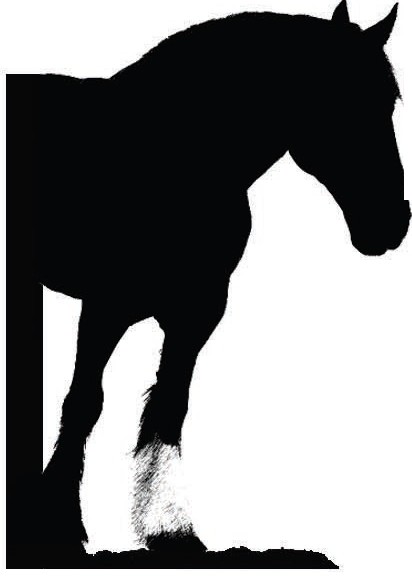 THE SYKEHOUSE SHOWHELD ON THE FIR ST SUNDAY IN AUGUSTSykehouse Show Society Founded in 1884                                                     Charitable Incorporated Organisation 1162603138th SYKEHOUSE SHOWSUNDAY 6th AUGUST 2023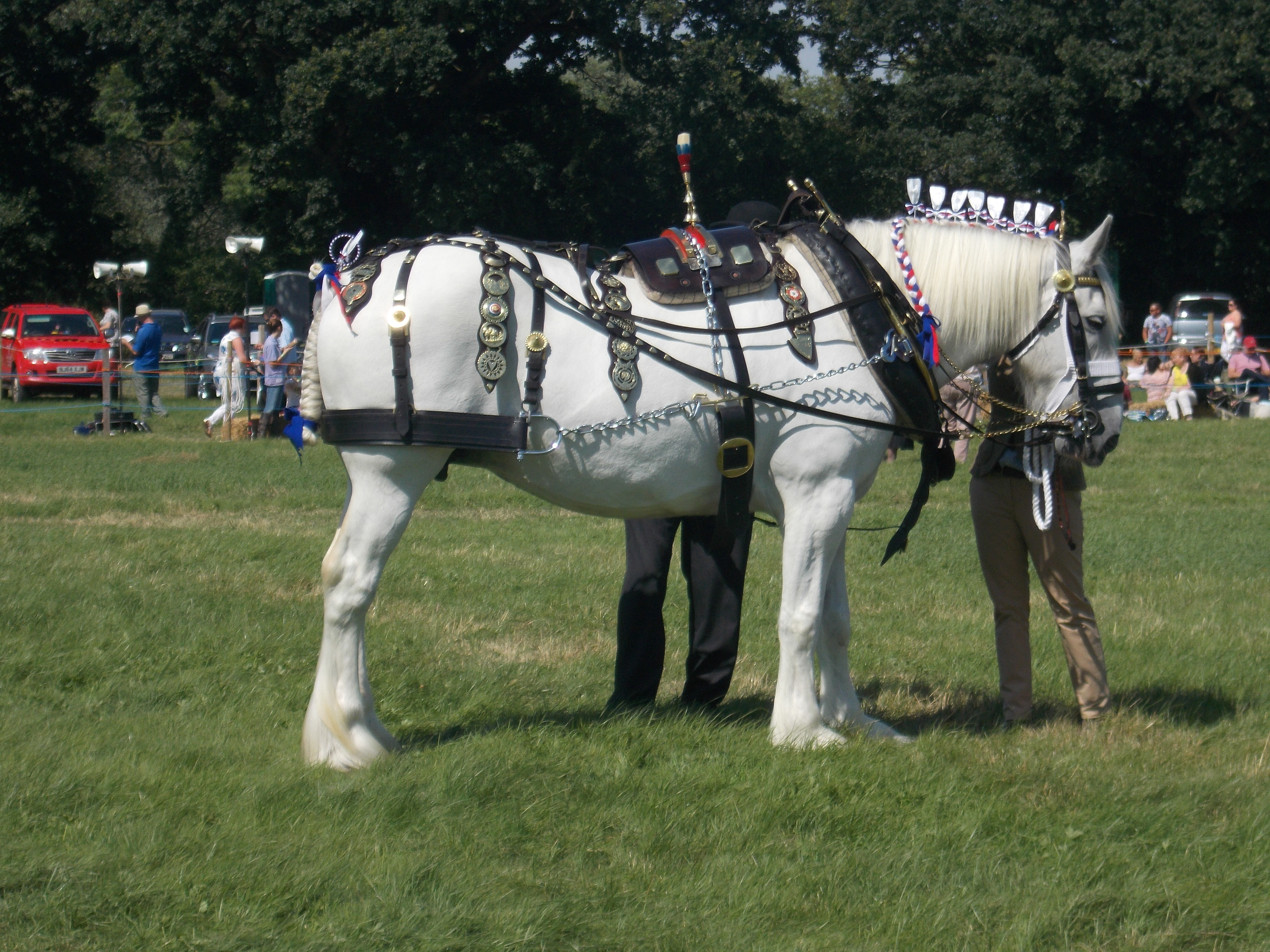 SPONSORSHIP&PATRONAGEFrom to strengthOur show continues to grow and we are keen to make this year a continuation of this achievement.  We endeavour to ensure that all aspects of both urban and rural life are on display at this traditional village show.  The high calibre of entries across an extensive range of categories helps to make this event such a success in a diminishing show environment and provide a unique opportunity to showcase your business.  Visitors and exhibitors from a wide demographic area enhance the advertising potential of the Show.Why do we need sponsorship? The Society is a purely voluntary organisation whose principal aim is to arrange an annual agricultural show exhibiting a range of rural activities.  Sponsorship enables us to hold down admission prices wherever possible, and thus attract more visitors to the show, despite an annual increase in costs.  Sponsorship can be in various forms – in cash or in kind – and the Show offers many ways of putting your name before the public.  This can be done by sponsoring either the prize money for Show Classes or other areas within the Show which may be more suitable for your organisation.  Sponsorship from Businesses enhances the stature and prestige of the show.  In return we can provide an ideal platform for our exhibitors and an enjoyable day out in attractive surroundings.In offering sponsorship you can:Reach in excess of 3000 consumers.  Our target audience is families, who love buying, sampling and participating in all the countryside has to offer.Look good by helping to sustain an important facet of our country side traditions and education.Showcase goods and talk to customers directly by taking a trade stand.Generate brand awareness through opportunities such as programmes, banners, announcements or leaflets.How your support helps usWe are happy to allocate your sponsorship to the area of the show of most benefit to your organisation.  Some examples are:Main Ring Entertainments or Displays, Prize money and rosettes for classes such as: Unaffiliated Show Jumping, Cattle, Sheep, In hand and ridden Shire Horses, Hunters, & Ponies, Carriage Driving, Static Engines & Vintage Tractors, plus a full range of Arts & Crafts & Horticultural Classes in the two Marquees.Sponsorship packages can also be arranged to suit individual needs:The following are some examples of the benefits gained from sponsorship:£100 or moreAn entry in the ProgrammeA full page advertisement in the show catalogueA complimentary car pass for two people and light refreshments in the Vice President’s Marquee£50 - £80An entry in the  ProgrammeA half page advertisement in the show catalogueA complimentary car pass for two people £30 - £50 An entry in the  ProgrammeA quarter page advertisement in the catalogueTwo complimentary pedestrian admission tickets £20 or more become a PatronA thank you entry in the  Programme plus one pedestrian admission ticket